_________________________________________________________________                                                                         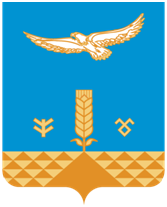 РЕШЕНИЕОб утверждении плана  Администрации сельского поселения   Федоровский сельсовет муниципального района Хайбуллинский районРеспублики Башкортостан на 2017 год.Совет сельского поселения Федоровский сельсовет  муниципального района Хайбуллинский район Республики Башкортостан решил:1. Утвердить план Администрации сельского поселения Федоровский сельсовет муниципального района Хайбуллинский район Республики Башкортостан (прилагается).3. Обнародовать настоящее решение  на информационном стенде в здании администрации  сельского поселения Федоровский сельсовет муниципального района Хайбуллинский район Республики Башкортостан по адресу: Республика Башкортостан, Хайбуллинский район, с.Федоровка, ул.М.Гареева, д.24.Глава сельского поселения Федоровский сельсоветмуниципального района Хайбуллинский районРеспублики Башкортостан:                                                           Лебедева Н.С.                                                                 с.Федоровка30 января 2017 г.№ Р- 19/44Утвержден: решением Совета сельского поселенияФедоровский сельсовет муниципального районаХайбуллинский районРеспублики Башкортостан№ Р-19/44 от 30 января 2017 года План Администрации сельского поселения Федоровский сельсовет муниципального района Хайбуллинский район Республики Башкортостан на 2017 год.Башкортостан Республикаһы Хәйбулла районымуниципаль районыныңФедоровка ауыл советы ауыл биләмәһе СоветыСовет сельского поселения      Федоровский сельсоветмуниципального района Хайбуллинский районРеспублики Башкортостан№МероприятияОтветственныйДата1234Отчет о деятельности администрации сельского поселения Федоровский сельсовет в 2016 году.О создании противопаводковой комиссии на территории сельского поселения.О проведении мероприятия посвященного Дню защитника ОтечестваО проведении мероприятия «Масленица»глава сельского поселенияработники СДКфевраль123О состоянии пожарной безопасности на территории сельского поселения.О планах мероприятий по благоустройству населенных пунктов на территории сельского поселения.О проведении международного женского дня.глава сельского поселениямарт123Обустройство спортивно-игровой площадки в с.ФедоровкаО проведении месячника посвященного «Году экологии»Подготовка к проведению 1 и 9 маяглава сельского поселенияруководители учрежденийапрель123Проведение мероприятий посвященных 1 и 9 мая.О благоустройстве и озеленении населенных пунктов сельского поселенияПодготовка к районному сабантуюглава сельского поселения, руководители учреждениймай12345О создании условий для организации досуга и обеспечении жителей услугами организации культуры.О создании условий оздоровления для летнего отдыха детей.О состоянии правопорядка на территории сельского поселенияО проведении праздника бывшей деревни Казанка.О проведении праздника улиц в селе Абубакирово.глава сельского поселениядиректора СДКдиректора школучастковый орг. комитетиюнь, июль123Отчет о проделанной работе с ветеранамиПо обращению граждан.О мерах по социальной защите детей, вопросы о неблагополучных семьях опеки и попечительства Акция «Помоги собраться в школу».председатель Совета ветерановглава сельского поселенияполиция по делам несовершеннолетнихавгуст1234О готовности учреждений образования, культуры к отопительному сезону.О проведении месячника «Милосердия ко Дню пожилых людей».О проведении мероприятия посвященного Дню РеспубликиО проведении «Курбан-байрам»глава сельского поселениязаведующие учрежденийоктябрь12О работе с неблагополучными семьями.О проведении мероприятия посвященного Дню материглава сельского поселениядиректора СДКзаведующие школ, д/садовноябрь12О проведении мероприятия посвященного Дню инвалида.О проведении новогодних праздничных мероприятийглава сельского поселениядекабрь